External Tender BriefDetailed design work for river restoration and floodplain enhancement worksLake View Park and Sherbourne Allotments, Coventry (SP SP314795)The Sherbourne Valley Project would like to invite expressions of interest from organisations in delivering the following: You are invited to submit a method statement and cost breakdown through a formal tendering process in order to deliver this project as part of the Sherbourne Valley Project. The following brief has been devised to inform interested parties about the purpose of the works, the location, the timings, and other requirements. Background The Sherbourne Valley Project, a Warwickshire Wildlife Trust partnership project working with Coventry City Council, the Environment Agency, Severn Trent, and other partners, and with funding from the National Lottery Heritage Fund, are seeking to appoint a contractor to produce full design drawings and costings for an ambitious programme of floodplain improvement works and river restoration works on the Guphill Brookstray and main river Sherbourne at Lake View Park, Coventry.  Designs will be informed by the existing 2022 Optioneering Report prepared by Dynamic Rivers (available upon request).   The Sherbourne Valley Project is a partnership project and regular communication with the landowner (Coventry City Council) and other key partners (The Environment Agency and Severn Trent Water) will be vital.  The Project will sit within a suite of other smaller scale enhancement projects that have been carried out at the site (techniques including bank lowering, installation of pinned wood and a weir mitigation project have been undertaken at the site previously) further information on these interventions can be provided upon request.This project forms part of the wider Sherbourne Valley Project, the vision for which can be found in the appendices, and we expect anyone tendering to have read this document and to understand how these works compliment the wider project.The BriefThe Successful contractor is expected to;Following a review of options with the Sherbourne Valley Project Partnership;•	Complete detailed design specification for the preferred options.Apply for Flood Risk Activity Permit (Warwickshire Wildlife Trust and The Sherbourne Valley Project) •	Complete a full cost break down for construction of the preferred option.The final report will be presented to WWT and key stakeholders. The report will be prepared in plain English, with a clear explanation of the decisions reached.   The report should be prepared in a format that is usable by project staff and partners.The appointed contractor will be required to do the following:Contract Management ProceduresFollow WWT’s contract terms and conditions (see appendices). A summary of the headlines from which are outlined below.Health and safetyMeet all Health and Safety requirements as outlined in the Contract i.e., supply the appropriate Risk Assessments, Policies, method statements and evidence of valid Public Liability Insurance of at least £2,000,000Carry all relevant insurances for tasks undertaken during contract.Environmental Be aware of the obligations to protected species present on site (such as bats and otters) as stated in The Conservation (Natural Habitats, &C) Regulations 1994 and the Wildlife and Countryside Act 1981 [amended] and ensure the favourable conservation status of such species are not affected by the works.Plan works with an appropriate awareness of services and utilities in the area What the contractor will not be required to do (the responsible organisation is written in brackets):Seek landowner consent (Landowner has already given permission for the works- see appendices)Expectations We expect all appointed contractors to attend an inception meeting either at Brandon Marsh Nature Centre or online. We expect regular updates on the progress of the works. We expect all appointed contractors to meet with the relevant stakeholders (in this case Environment Agency, Coventry City Council and Local residents group) as appropriate. We expect all contractors to have relevant and adequate insurance for all works undertaken, to indemnify them both during the contract and afterwards should their works have any undue adverse impact. Schedule WWT will pay the appointed contractor 20% of the contract cost at the start to cover up front fees, the remaining 80% will be paid on completion, receipt and sign off of the work.TimescalesWe require tenders to be returned by 18th SeptemberThe successful contractor will be appointed w/c 25th September The contract for the work will commence on w/c 25th SeptemberWe require the assessment to be completed by 1st DecemberSupporting DocumentsThe documents listed below are available via email upon request from the Sherbourne Valley Project River Restoration Officer (see details below). These documents should be used in conjunction with this brief to inform the tender submitted: Sherbourne Valley Project Area Action Plan (2022)WWT Contract Terms and ConditionsCoventry City Council Local Plan (2017)Optioneering Report (Dynamic Rivers, 2022)Contact Alexander JonesRiver Restoration OfficerWarwickshire Wildlife TrustBrandon Marsh Nature CentreBrandon LaneCoventry, CV3 3GWT: 07943155997E: alex.jones@wkwt.org.uk 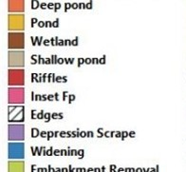 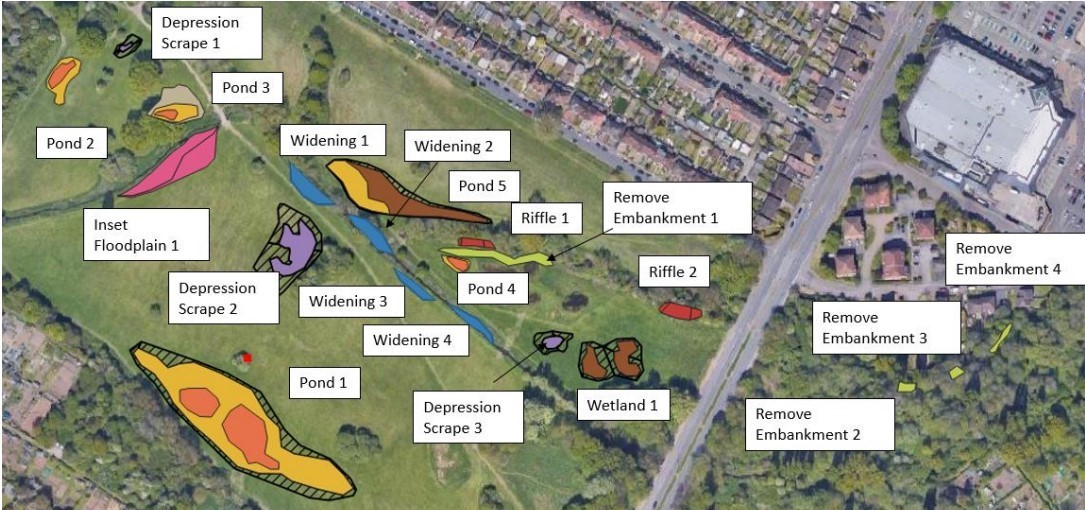 Type of workProduce Detailed Design and Full Cost Breakdown for preferred options identified in Optioneering Report (Dynamic Rivers 2022)LocationLake View Park, Coventry.  Approx Centrepoint -  SP314795Deadline for completion of work1st December 2023Maximum fee£20,000 plus VAT